５　けがの③「のりできるけがの」　　５　　　　　　　　　　　　　　　　　　　　　～ここでぶこと～(１)　のには、どんながあるでしょうか。また、そのをさけるために、どうようなをすればよいでしょうか。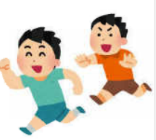 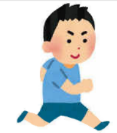 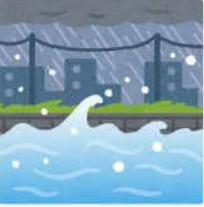 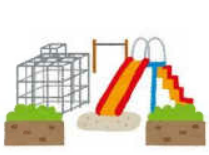 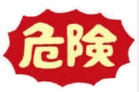 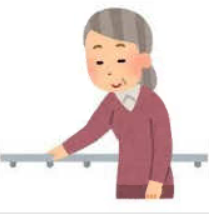 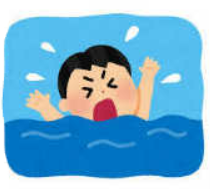 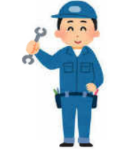 (２)　ののについて、してみましょう。なものには〇、なものには△をつけましょう。（３)　あなたののでけがをしないためにできることをえましょう。